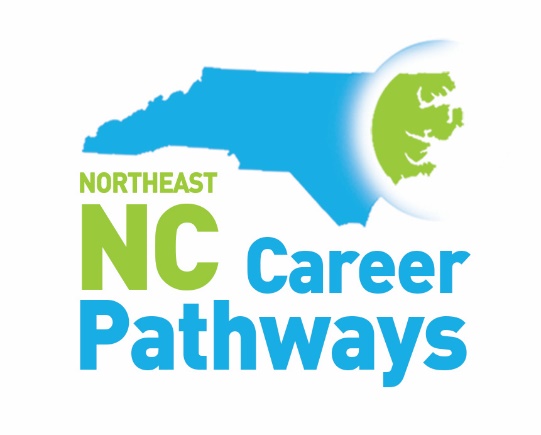 Career Pathways 8th Annual Guidance RetreatCareer Pathway ExperienceMonday, September 18, 2023Goess Student Center at Pitt Community College9 am-3 pmRegistration (8:30 am until 9 am)Welcome & OverviewIcebreaker Career Pathways Vocabulary ExerciseNetworking BreakPersona Workshop Identifying Barriers Morning Debrief/Resource Discussion11:45-12:45 – Lunch & Resource Fair   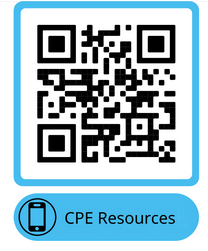 Team buildingConcept OverviewBuild your career pathways plan Debrief 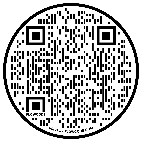 Please complete the evaluation using this QR code:  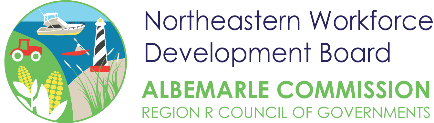 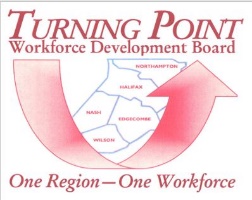 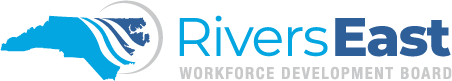 